Fiche d’inscription 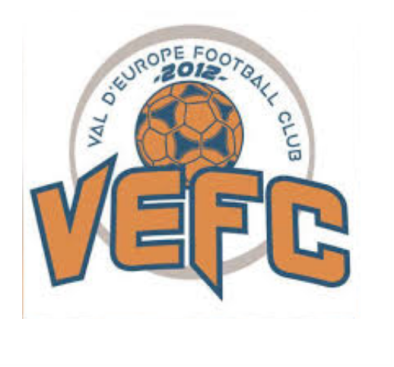 Stage du 21 au 25/10/2019NOM :	………………………………………………………………	Prénom : ………………………………………………Age/Catégorie : ……………………Adresse Mail : …………………………………………………………@………………………………………………………Numéro de téléphone portable  : ……./……./……./……./…….Allergie alimentaire / Remarques : ………………………………………………………………………………………………………………………………………………………………………………………………………………………………………………………………………………………………………………………………………………………………………………………………………………………………………AUTORISATION PARENTALE  (A REMPLIR PAR LES PARENTS)Je soussigné, (père, mère ou tuteur) M…………………………………………………………………………………..Autorise, mon enfant………………………………………………………….. à participer à toutes les activités organisées pendant le stage du Val d’europe Football Club du 21/10/2019 au 25/10/2019,Autorise, les organisateurs à utiliser des images de mon enfant durant le stage afin de les diffuser sur le site du club,Autorise, la direction à prendre toutes les mesures d’urgence en cas d’accident,Autorise, mon enfant à quitter le stage seul :	OUI		NON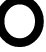 Téléphone de la personne à joindre si nécessité pendant le stage :Nom/Téléphone : ………………………………………………………    …………………………………………………..Mention manuscrite « lu et approuvé » date et signature des parents ou tuteurs: